Thema: Wat loopt en vliegt daar?Wat loopt daar? Blz. 10De hond: een hond is een harig huisdier dat kan blaffen en kwispelen.De puppy: een puppy is een jong hondje.Blaffen: honden die blaffen maken een geluid als ‘waf waf’ of ‘wrow wrow’.Kwispelen: dan gaat de staart snel heen en weer, meestal als ze blij zijn.Uitlaten: een eindje wandelen met de hond zodat hij bijv. kan plassen of poepen.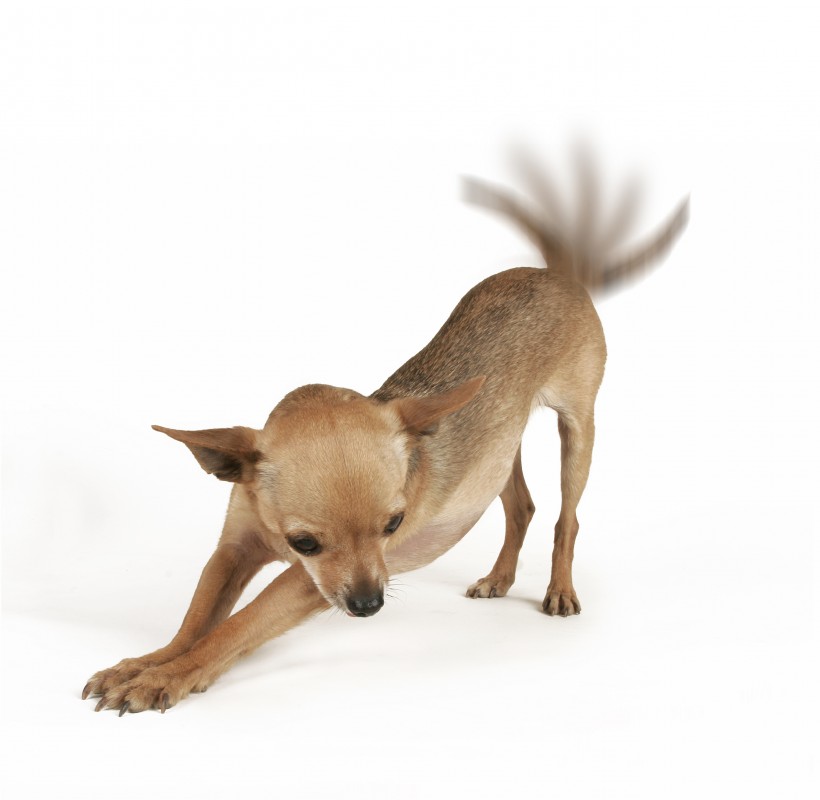 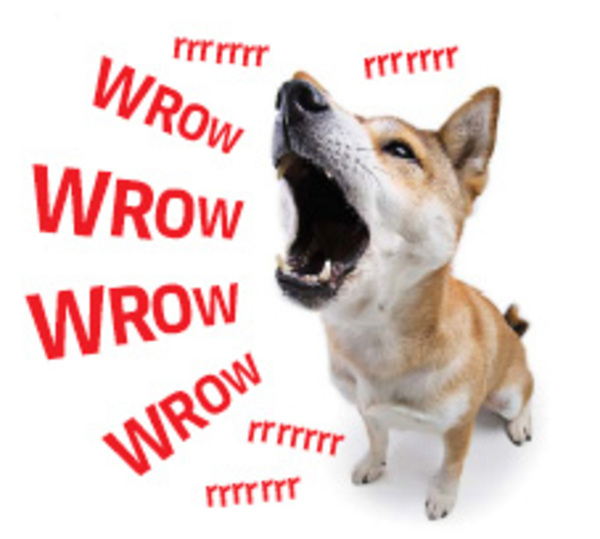 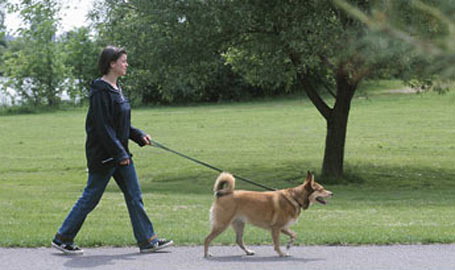 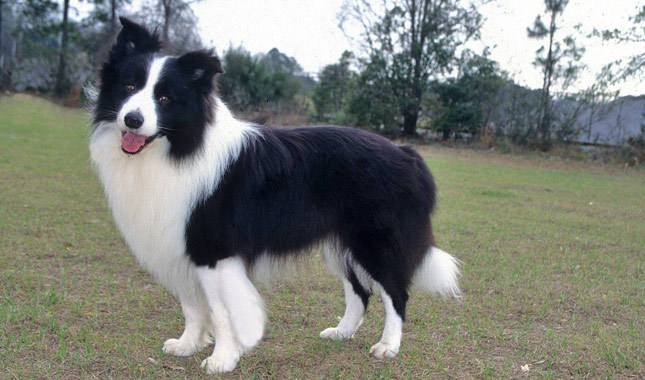 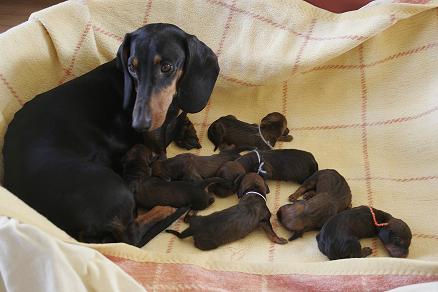 